INDICAÇÃO Nº 8300/2017Indica ao Poder Executivo Municipal que efetue serviços de retirada de entulhos e roçagem na  Rua Indaiatuba, em frente ao 155 , Ao lado da caixa d’água do DAE, Jd Adelia,neste Municipio.Excelentíssimo Senhor Prefeito Municipal, Nos termos do Art. 108 do Regimento Interno desta Casa de Leis, dirijo-me a Vossa Excelência para sugerir que, por intermédio do Setor competente, que efetue serviços de limpeza e retirada de entulhos r roçagem rua Rua Indaiatuba, em frente ao 155 , Ao lado da caixa d’água do DAE, Jd Adelia,neste Municipio.Justificativa:Moradores alegam que, já solicitaram inúmeras vezes os serviços de limpeza na área que, atrai insetos e roedores que invadem residências trazendo doenças.Plenário “Dr. Tancredo Neves”, em 30 de outubro de 2.017.JOEL DO GÁS-Vereador-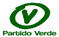 